Om utbildningenFolkuniversitetets utbildning i Affärsutveckling är en kvalitetssäkrad process som ger dig de förutsättningar och verktyg du behöver för att vidareutveckla din verksamhet. Du som entreprenör vägleds i grupp och individuellt genom Lean Business Canvas-modellen, kompletterat med stegen driva/utveckla i verksamt.se.Utbildningsupplägget består av:Utbildningstillfällen, 6 x 3 timmar (1 utbildningstillfälle/vecka)Eget arbete i webbplattformen verksamt.se Eget arbete med Lean Business Canvas med professionell rådgivningLean Business Canvas Lean Business Canvas (LBC) är en modell för affärsutveckling som bygger på modern forskning inom entreprenörskap. Du kommer även att fördjupa dig i verksamt.se. Främst de delar som är kopplat till att driva och utveckla en pågående verksamhet.Den pedagogiska processen består av de olika stegen; 1) Syfte, 2) Resurser, 
3) Affärsidé, 4) Affärsmodell, 5) Mål/uppgifter samt 6) Prognos. 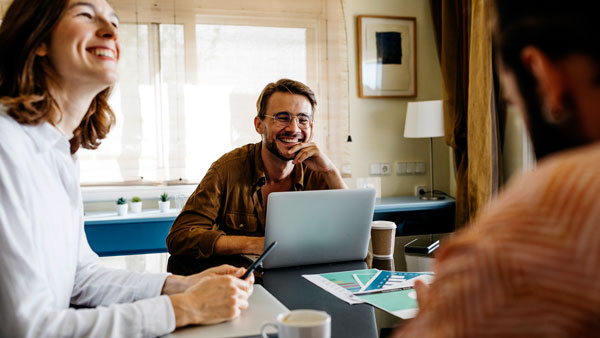 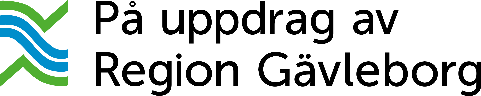 InnehållUtbildningen hjälper dig att ställa om och utveckla ett befintligt företag för att öka lönsamheten. Med hjälp av nulägesanalys och omvärldsbevakning får du kunskap hur du kan hitta och utveckla nya produkter och tjänster. Dessutom ingår rådgivning om beskattning.  För många företag handlar framtiden om att tänka hållbart, globalt och även digitalt och du kommer att få lära dig mer om den betydelsefulla marknadsföringen via sociala medier och nätverkande. Under utbildningen har du dessutom tillgång till sajten Jobbmatchad med tusentals kurser som du kan använda för att bygga upp din spetskompetens.  Rådgivning om fortsatt stödInnan utbildningens avslut får du även rådgivning i vilka stödfunktioner, aktuella nätverk med mera som kan stötta dig i ditt fortsatta företagande. Du har även fortsatt fri tillgång till entreprenörsplattformen efter utbildningen. Praktisk information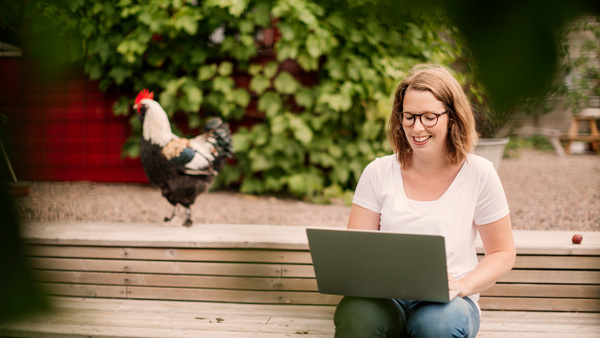 Utbildningen genomförs hösten 2023. Deltagandet är kostnadsfritt för dig som är bosatt i någon av kommunerna i Gävleborgs län samt Älvkarleby.Vid intresse kontakta: 
Mike Davenport
mike.davenport@folkuniversitetet.se
0730533901Denna utbildning är en del av Hållbar Regional Näringslivssamverkan inom Region Gävleborg. Utbildningen Affärsutveckling genomförs av Folkuniversitetet på uppdrag av Region Gävleborg. 